МУНИЦИПАЛЬНОЕ БЮДЖЕТНОЕ ОБЩЕОБРАЗОВАТЕЛЬНОЕ УЧРЕЖДЕНИЕ ''НАЙДЁНОВСКАЯ ШКОЛА''                                                                  КРАСНОГВАРДЕЙСКОГО РАЙОНА  РЕСПУБЛИКИ КРЫМСценарий на Вечер встречи выпускников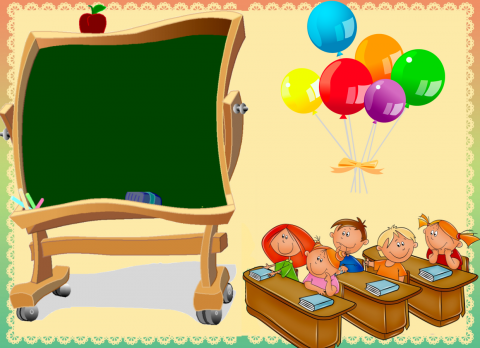 «Весёлые уроки много лет спустя»                                     Разработала:  Великая Ирина Владимировна                                             (учитель МБОУ «Найдёновская школа»)                                       с.Найдёновка, 2017Звучит «Школьный вальс». На сцене кружатся в танце девушки и юноши. На этом фоне выходят ведущие. Девушка:Летят года и, как всегда,Вновь в школе всех вас собираем.Юноша:Взрослее вы, но не беда,Мы этого не замечаем.Девушка:Так пусть вам будет хорошоСегодня в этом зале.Юноша:Чтоб отдохнули вы душой, Друг другу много рассказали!Танец заканчиваетсяДевушка:Добрый вечер!Юноша:Здравствуйте!Девушка:Добро пожаловать на вечер встречиВ родную школу в этот вечер!Юноша:Школа, как цветов букет, В ожидании часа встречи.Юноша:Так пускай на много летТы запомнишь этот вечер!Девушка:Ведь в начале февраляВ каждой школе непременноСобирает вас, друзья,Вечер встречи неизменный.Юноша:Год прошел, а может, пять,Может десять или двадцать – В школу ты спешишь опять,Чтобы с детством повстречаться.Концертный номер, песня «Куда уходит детство»Девушка:Перекличку в этом зале сейчас мы произведёмВыпускников разных лет быстро мы найдём.Юноша:Предлагаю познакомиться с помощью кричалки "Это я, это я, это вся моя семья!"1.Кто корням не изменяет,
Родную школу прославляет,
Вам хвала, почёт и честь
Кто обосновался здесь?Все хором: «Это я, это я, это вся моя семья!»	Девушка:2.Поприветствуем пока,
Тех, кто тут издалека,
Кто у нас такие птицы
С ближней, дальней заграницы?Все хором: «Это я, это я, это вся моя семья!»Юноша:3.Кто построил себе дом,
Справил в доме новоселье
И живет теперь он в нем,
Пережив это веселье?Все хором: «Это я, это я, это вся моя семья!»Девушка:4.Нет прекрасней в этом мире
Жить в своей родной квартире.
Кто владелец таковой?
Кто счастливчик? Кто герой?Все хором: «Это я, это я, это вся моя семья!»Юноша:5.Мы продолжим про детей
Героических семей.
У кого, чур, не тая,
Многодетная семья?  Все хором: «Это я, это я, это вся моя семья!»Девушка:7.Кто пока что холостой
Держит кто свой хвост трубой?
Кому счастья пожелать
Чтоб семью быстрей создать.Все хором: «Это я, это я, это вся моя семья!»Юноша:8.Кто на сайте, на известном
«Одноклассников» прелестных
Всех пытается найти?
Зависает кто в сети?Все хором: «Это я, это я, это вся моя семья!»Девушка:9.Кто, несмотря на жизни бремя,
Нашел возможность, средства, время
И сегодня очень рад
Много лет вернуть назад?Все хором: «Это я, это я, это вся моя семья!»Девушка:А сейчас рубрика «Какими мы были, какими мы стали!»И первыми в этой рубрике выпускники 2012 года!(Презентация)А сейчас представят себя выпускники 1997 года!(Презентация)Девушка:Всем выпускникам, сидящим в залеЭтот концертный номер мы дарим.Концертный номер Песня  «Как здорово, что все мы здесь сегодня собрались»Юноша:Учителей сегодня много в залеЗдесь те, кого впервые у школы повстречали,Другие - потом в страну Знаний вели,Где прочные знания вы обрели.Девушка:Но главным учителем в школе всегдаСтрогий и добрый директор была.Слово даём мы директору школы.С нею, конечно, друзья, вы знакомы.Людмила Вениаминовна на сцену выходите.О нашей школьной жизниНемного расскажите.Директор школы выступает с речьюДевушка:Традиционный школьный вечер!Гремит под сводом магнитола.Сегодня всех друзей для встречиРодная собирает школа!Юноша:Они разъехались по свету,С тех пор немало зим промчалось,Но старой дружбы крепче нету,Она мужала, закалялась.Всё кажется таким далёкимИ вместе с тем до слёз знакомымДрузья сегодня снова домаИ вновь как будто на уроке.Выходит выпускница прошлых лет-Наши школьные годыДальше день ото дня.Повидаться с друзьямиТак хотела бы я.Вновь собраться всем вместеВ нашем классе родном,Спеть любимые песни,Вспомнить всё о былом.Этим дням не вернуться,  Как хотела бы я, Что же мысли о школеТак волнуют меня?Если б добрый волшебникЧудо мог совершить,Наше школьное детство Хоть на миг возвратить.Под музыку выходит волшебник - Я не волшебник, я только учусь. Но сегодня я попробую помочь тебе и всем, кто собрался в этом зале, на короткое время попасть в ваши школьные годы.Звенит школьный звонок. Выходят первоклассники- Я торопился на урок, А мне мешал идти шнурок.Он вёл себя распущенно,Пока я шел по Пушкинской, Он в лужи лез и под каблук, Совсем отбился он от рук…Нет от кросовок! Нет! От ног…Короче я идти не мог.Моему терпенью вышел срок,Я рявкнул: «Ну, держись, шнурок!Сейчас как дёрну! Щас как дам!» -Шнурок порвался пополам.Мне нужно было на урок,До школы я дойти не мог:Хоть плачь, хоть босиком беги,Кросовка падает с ноги.Так и не знаю я, как быть,Когда шнурок мешает жить!Исполняется концертный номер ( Песня на мотив «В лесу родилась ёлочка)Девушка:Дорогие друзья, мы хотим провести мини-интервью, которое войдёт в летопись нашей школы. Знакомьтесь наш специальный корреспондент, учащаяся 10 класса Буданова Анна. А оператор – учащийся 10 класса Акулов Артём.- Что изменилось в школе с того времени, когда вы учились в ней?-Что вам запомнилось больше всего из вашей школьной жизни? Почему?-Кто был вашим любимым учителем? Почему?-Кто повлиял на выбор вашей профессии?Что пожелаете вы выпускникам этого года?Юноша:Благодарим вас за ответы.Все попадут они в нашу газету.А в награду вот этот музыкальный номер.Концертный номер «Спортивный танец» 10 классЗвенит звонокПервый урок  - Русский язык.Уважаемые ученики, пожалуйста, потише, пора начинать уроки. И первый урок сегодня – Русский язык. Мы будем писать сочинение. Давайте вспомним еще раз школьные дни и посмотрим на них с юмором. Кто из вас лучше всех писал сочинения?..... (приглашают несколько выпускников). Русский язык еще не забыли, что такое прилагательное помните? Называйте прилагательные и посмешнее, а вы записывайте и через 5 минут у нас будет готово                                               Сочинение  на тему: «Мы - выпускники!»(названные прилагательные вставляются в заготовленный текст)Текст«Когда-то……………… лет назад наступило 1 сентября, это был самый……………………………. день в нашей жизни. Мы надели …………………….. форму, ……………………………… ранцы и с……………………….. букетом цветов пошли первый раз в первый класс. Здравствуй ……………………………… школа!Какие здесь………………………… классы, ……………………………парты и ………………………………. учителя. С ………………………улыбками! мы с удовольствием постигали азы науки и мечтали стать………………………….и……………………………………. .Время летело незаметно. У нас появилось много ……………………………друзей и …………………………… школьных предметов. Каждый день мы с радостью спешили в школу. И вот наступил…………………………………. День вручения аттестатов. Мы пришли с…………………………. трепетом в душе и ………………………..дрожью в коленях. Лица у всех были………………………… ,походка………………………………. , но когда мы взяли в руки этот …………………… документ, сразу стали…………………………..! Ведь перед нами открылись……………………… пути. И вот спустя несколько лет мы сидим в этом …………………… зале, с ……………………… настроением и радуемся ……………………… встрече ! Да здравствуем мы, самые ……………………….. Выпускники Найдёновской школы!!(затем полученный текст торжественно зачитывается) Звенит звонокВторой  урок – Физкультура.Выходит учитель физкультуры. Проводится Разминка со всеми присутствующими.Все в затылок подравнялисьНа носочки приподнялись.  И знакомою тропойВ лес отправились гурьбой. (Ходьба на носках)Только в лес мы все зашли,Появились комары.Руки вверх – хлопок рукой.Руки вниз – хлопок другой.По тропинке вновь шагаем.Вдруг ручей в пути встречаем.Неужели поворот?Нет, пройдем речушку вброд.(ходьба с высоким поднимаем колена).Дальше по лесу шагаем.И медведя мы встречаем.Руки за спину кладем,И вразвалочку идем. (ходьба на внешней стороне стопы)Ежик по лесу гулялИ листочки собирал. (ходьба в полном приседе)Много листиков собралИ довольный побежал. (бег)Впереди из-за кустаСмотрит хитрая лиса.Мы лисичку обхитримНа носочкам побежим. (бег на носочках)Всем известно, что выпускник школы должен быть сильным, ловким , умелым. Вот мы сейчас и проверим не растеряли ли эти качества наши выпускники. 2.Упражнение на проверку силы.(Выбираются пары М-Ж)Вам предлагается дольше удержать барышню на руках в танце.Упражнение на проверку ловкости.Задача участников – забросить в литровую банку, стоящую на расстоянии 2 м, как можно больше монет.          4.Конкурс на проверку умелости.Предлагается конкурс «Кто быстрее наденет макароны на нитку».Звенит звонокУрок третий – Геометрия.Не расслабляемся, у нас следующий урок. И тема урока - построение пирамид. К доске пойдут…
(2 претендентам вручаются по листу а 3, они должны разместить на нем,  как можно больше своих друзей, но так, чтобы за края не выходили.)Звенит звонок
Урок четвертый – ОБЖ или  Основы здоровья.(Две команды по 5 человек)Вопросы: 1.Как называются вооруженные силы государства, все военные одной страны? (Армия). 2. Как называется футляр для пистолета? (Кобура.) 3. Что у военных на плечах? (Погоны.) 4. Как называют знаки отличия, награды за заслуги, в том числе военные? (Орден, медаль.) 5. Что общего у дерева и винтовки? (Ствол.) 6. Что общего у мухи и винтовки? (У винтовки есть прицел, который называется «мушка».)7. Как назывались первые русские воины? (дружинники)8. Какому русскому полководцу принадлежат эти известные высказывания: «Пуля – дура, штык – молодец», «Сам погибай, а товарища выручай», «Тяжело в ученье – легко в бою»? (А, В. Суворову).9. Как называется часть войск, идущая впереди главных сил? (Авангард).10. Как называется повозка для пулемета, прославленная в известной песне о гражданской войне? (Тачанка).11. Какой подвиг в годы Великой Отечественной войны совершил летчик капитан Николай Гастелло? (Он направил свой горящий самолет на колонну вражеских танков и автомашин).12. Как называется здание, в котором живут солдаты? (Казарма).13.Чем прославились Н.Ф. Макаров, М.Т. Калашников, В.А. Дегтярев? (Макаров изобрел пистолет, Калашников – автомат, Дегтярев – пулемет).14. Что такое наряд вне очереди? (Армейское взыскание – требование выполнять определенную работу).Ведущая: Видно, что уроки не прогуливали и с заданиями справились на «отлично»!Звенит звонокПятый урок  - Литература.Ведущая:  Будем читать по ролям. К доске пойдут -6 человек.Сказка-экспромт «Сценка-экспромт для вечера встречи»Условия традиционные: каждый получает карточку со словами и садится на один из приготовленных стульев. Затем ведущий начинает читать текст и, как только участник слышит упоминание своего персонажа, должен быстро и артистично прокричать свою реплику, оббежать все стулья и сесть на место. Когда прозвучит слово «Выпускной», все участники бегут и кричат: «Ура! Гуляем!»Действующие лица и реплики:1.Годы Учебы – «Эх, пролетели!» 2.Экзамены– «Куда же без нас!?»3.Выпускник – «Да, я такой!»4.Школа – «Всех выучим»5.Любовь – «Никогда не ржавею»6.Одноклассники – «Привет, дружище!»Все: Выпускной – «Ура! Гуляем!»ТекстВ один из июньских дней ВЫПУСКНИК одной замечательной ШКОЛЫ осознал, что у него начинается новая жизнь. Позади 11 лет УЧЕБЫ, изматывающие нервы  ЭКЗАМЕНЫ, Первая школьная ЛЮБОВЬ и дружба с ОДНОКЛАССНИКАМИ. Наступил ВЫПУСКНОЙ вечер. Радовались этому все: ШКОЛА и педагоги, которые все ГОДЫ УЧЕБЫ были рядом с ВЫПУСКНИКОМ и родители, которые после успешной сдачи ЭКЗАМЕНОВ вздохнули с облегчением и, конечно же, все ОДНОКЛАССНИКИ. Ребята на ВЫПУСКНОМ выглядели торжественно и элегантно, а девушки, присутствующие на ВЫПУСКНОМ, были просто ослепительны, но самой красивой ВЫПУСКНИКУ казалась его Первая ЛЮБОВЬ. Ведь Первая ЛЮБОВЬ всегда и для всех ВЫПУСКНИКОВ самая светлая! А ВЫПУСКНОЙ – один из лучших праздников в жизни!И хотя в ШКОЛЕ за все Годы УЧЕБЫ прошло множество ВЫПУСКНЫХ, этот ВЫПУСКНОЙ бал для ВЫПУСКНИКА, ОДНОКЛАССНИКОВ и ШКОЛЫ был самым лучшим ВЫПУСКНЫМ на свете! Поздравляем всех-всех с праздником!!!! Звенит звонокШестой урок. География – для этого нужно заготовить нарезки зажигательных танцев разных стран и провести танцевальный марафон.Звучит голос из-за кулис«Ваше время истекло! Ваше время истекло!Раздается звон колокольчика. На сцену выходят выпускница и волшебник.Выпускница-Спасибо тебе,  волшебник! ты помог нам на несколько минут вернуться в наши школьные годы!Волшебник-Я не волшебник, я только учусь. Но когда я выучусь, буду делать настоящие чудеса. ДевушкаКончается вечер,Но добрую встречуБез песни закончить нельзя!ЮношаВ момент расставаньяВам всем на прощанье Эта песня, друзья!Исполняется песня «Одноклассники»(медленный танец)Девушка и юноша вместе:Всем Вам:Оптимизма, успехов, удачи,здоровья, любви!Приходите к нам чаще!